Об утверждении Правил формирования, утвержденияи ведения планов закупок товаров, работ, услугдля обеспечения муниципальных нуждмуниципального района Пестравский Самарской областиВ соответствии с частью 5 статьи 17 Федерального закона "О контрактной системе в сфере закупок товаров, работ, услуг для обеспечения государственных и муниципальных нужд", руководствуясь статьями 41, 43 Устава муниципального района Пестравский, администрация муниципального района Пестравский ПОСТАНОВЛЯЕТ:1.	Утвердить прилагаемые Правила формирования, утверждения и ведения планов закупок товаров, работ, услуг для обеспечения муниципальных нужд муниципального района Пестравский Самарской области.2.	Опубликовать настоящее постановление в Единой информационной системе в сфере закупок и в источниках официального опубликования.3. Распространить действие данного постановления на правоотношения возникшие с 01 января 2016 года.	4. Контроль исполнения настоящего постановления возложить на экономический отдел администрации муниципального района Пестравский Самарской области (Рязанцева Е.В.).Глава муниципального районаПестравский	                                                                             А.П. ЛюбаевМамлютова 22588ЛИСТ СОГЛАСОВАНИЯк постановлению администрации муниципального района Пестравский Самарской областиПриложение к постановлению администрации муниципального района ПестравскийСамарской областиот ___________________ №_________ Правилаформирования, утверждения и ведения планов закупоктоваров, работ, услуг для обеспечения муниципальных нуждмуниципального района Пестравский Самарской области1.	Настоящие Правила устанавливают порядок формирования, утверждения и ведения планов закупок товаров, работ, услуг для обеспечения муниципальных нужд муниципального района Пестравский Самарской области (далее - закупки) в соответствии с Федеральным законом "О контрактной системе в сфере закупок товаров, работ, услуг для обеспечения государственных и муниципальных нужд" (далее - Федеральный закон).2.	Формирование и ведение планов закупок осуществляется муниципальными заказчиками, бюджетными, автономными учреждениями, муниципальными унитарными предприятиями муниципального района Пестравский Самарской области в единой информационной системе в сфере закупок.3.	Планы закупок утверждаются в течение 10 рабочих дней следующими заказчиками:а)	муниципальными заказчиками, действующими от имени муниципального района Пестравский Самарской области, - после доведения до соответствующего муниципального заказчика объема прав в денежном выражении на принятие и (или) исполнение обязательств в соответствии с бюджетным законодательством Российской Федерации;б)	муниципальными бюджетными учреждениями, созданными муниципальным районом Пестравский Самарской области, за исключением закупок, осуществляемых в соответствии с частями 2 и 6 статьи 15 Федерального закона, - после утверждения планов финансово-хозяйственной деятельности;в)	муниципальными автономными учреждениями, созданными муниципальным районом Пестравский Самарской области, муниципальными унитарными предприятиями, в случае, предусмотренном частью 4 статьи 15 Федерального закона, - после заключения соглашений о предоставлении субсидий на осуществление капитальных вложений в объекты капитального строительства муниципальной собственности муниципального района Пестравский Самарской области или приобретение объектов недвижимого имущества в муниципальную собственность муниципального района Пестравский Самарской области (далее - субсидии). При этом в план закупок включаются только закупки, которые планируется осуществлять за счет субсидий;г)	муниципальными бюджетными учреждениями, созданными муниципальным районом Пестравский Самарской области, муниципальными автономными учреждениями, муниципальными унитарными предприятиями, имущество которых принадлежит на праве собственности муниципальному району Пестравский Самарской области, осуществляющими закупки в рамках переданных им органами местного самоуправления полномочий муниципального заказчика по заключению и исполнению от имени муниципального района Пестравский Самарской области муниципальных контрактов от лица указанных органов, в случаях, предусмотренных частью 6 статьи 15 Федерального закона, - со дня доведения на соответствующий лицевой счет по переданным полномочиям объема прав в денежном выражении на принятие и (или) исполнение обязательств в соответствии с бюджетным законодательством Российской Федерации.4.	Планы закупок на очередной финансовый год и плановый период формируются заказчиками, указанными в пункте 3 настоящих Правил, в сроки, установленные главными распорядителями средств местного бюджета с учетом следующих положений:а) Заказчики, указанные в подпункте "а" пункта 3 настоящих Правил формируют планы закупок исходя из целей осуществления закупок, определенных с учетом положений статьи 13 Федерального закона, и представляют их не позднее 1 августа текущего года  главным распорядителям для формирования на их основе в соответствии с бюджетным законодательством Российской Федерации обоснований бюджетных ассигнований на осуществление закупок;корректируют при необходимости по согласованию с главными распорядителями планы закупок в процессе составления проектов бюджетных смет и представления главными распорядителями при составлении проекта решения о местном бюджете обоснований бюджетных ассигнований на осуществление закупок в соответствии с бюджетным законодательством Российской Федерации;при необходимости уточняют сформированные планы закупок, после их уточнения и доведения до муниципального заказчика объема прав в денежном выражении на принятие и (или) исполнение обязательств в соответствии с бюджетным законодательством Российской Федерации утверждают в срок, установленный пунктом 3 настоящих Правил, сформированные планы закупок и уведомляют об этом главного распорядителя.б)	Заказчики, указанные в подпункте "б" пункта 3 настоящих Правил формируют планы закупок при планировании в соответствии с законодательством Российской Федерации их финансово-хозяйственной деятельности и представляют их не позднее 1 августа текущего года администрации муниципального района Пестравский, для учета при формировании обоснований бюджетных ассигнований в соответствии с бюджетным законодательством Российской Федерации;корректируют при необходимости по согласованию с администрацией муниципального района Пестравский планы закупок в процессе составления проектов планов их финансово-хозяйственной деятельности и представления в соответствии с бюджетным законодательством Российской Федерации обоснований бюджетных ассигнований;при необходимости уточняют планы закупок, после их уточнения и утверждения планов финансово-хозяйственной деятельности утверждают в срок, установленный пунктом 3 настоящих Правил, сформированные планы закупок и уведомляют об этом администрацию муниципального района Пестравский;в)	Заказчики, указанные в подпункте "в" пункта 3 настоящих Правил формируют планы закупок в сроки, установленные главными распорядителями, но не позднее 1 августа текущего года, после принятия решений (согласования в установленном порядке проектов решений) об осуществлении капитальных вложений в объекты капитального строительства муниципальной собственности или о приобретении объектов недвижимого имущества в муниципальную собственность за счет субсидий, принятых в порядке, установленном муниципальными нормативными правовыми актами;уточняют при необходимости планы закупок, после их уточнения и заключения соглашений о предоставлении субсидий на осуществление капитальных вложений утверждают в срок, установленный пунктом 3 настоящих Правил, планы закупок.г) Заказчики, указанные в подпункте "г" пункта 3 настоящих Правил формируют планы закупок в сроки, установленные главными распорядителями, но не позднее 1 августа текущего года после принятия решений (согласования в установленном порядке проектов решений) о подготовке и реализации бюджетных инвестиций в объекты капитального строительства муниципальной собственности или приобретение объектов недвижимого имущества в муниципальную собственность в порядке, установленном муниципальными нормативными правовыми актами;уточняют при необходимости планы закупок, после их уточнения и заключения соглашений о передаче указанным юридическим лицам соответствующими муниципальными заказчиками полномочий муниципального заказчика на заключение и исполнение муниципальных контрактов в лице указанных органов утверждают в срок, установленный пунктом 3 настоящих Правил, планы закупок.5.	План закупок на очередной финансовый год и плановый период разрабатывается путем изменения параметров очередного года и первого года планового периода утвержденного плана закупок и дополнения к ним параметров второго года планового периода.6.	Планы закупок формируются на срок, соответствующий сроку действия решения Собрания представителей муниципального района Пестравский Самарской области о бюджете на очередной финансовый год и плановый период.7.	В планы закупок муниципальных  заказчиков, указанных в подпунктах "б" и "в" пункта 3 настоящих Правил, в соответствии с бюджетным законодательством Российской Федерации включается информация о закупках, осуществление которых планируется по истечении планового периода. В этом случае информация вносится в планы закупок на весь срок планируемых закупок.8.	Заказчики, указанные в пункте 3 настоящих Правил, ведут планы закупок в соответствии с положениями Федерального закона и постановлением Правительства Российской Федерации от 21.11.2013 г. №1043. Основаниями для внесения изменений в утвержденные планы закупок в случае необходимости являются:а)	приведение планов закупок в соответствие с утвержденными изменениями целей осуществления закупок, определенных с учетом положений статьи 13 Федерального закона, а также установленных в соответствии со статьей 19 Федерального закона требований к закупаемым товарам, работам, услугам (в том числе предельной цены товаров, работ, услуг) и нормативных затрат на обеспечение функций администрации муниципального района Пестравский и подведомственных ей казенных учреждений;б)	приведение планов закупок в соответствие с муниципальными нормативными правовыми актами о внесении изменений в решение Собрания представителей муниципального района Пестравский Самарской области о бюджете муниципального района Пестравский на текущий финансовый год и плановый период;в)	реализация федеральных законов, решений, поручений, указаний Президента Российской Федерации, решений, поручений Правительства Российской Федерации, законов Самарской области, решений, поручений Правительства Самарской области, муниципальных правовых актов муниципального района Пестравский, которые приняты после утверждения планов закупок и не приводят к изменению объема бюджетных ассигнований, утвержденных решением о бюджете;г)	изменение доведенного до заказчика, указанного в подпункте "а" пункта 3 настоящих Правил, объема прав в денежном выражении на принятие и (или) исполнение обязательств в соответствии с бюджетным законодательством Российской Федерации, изменение показателей планов финансово-хозяйственной деятельности соответствующих муниципальных бюджетных учреждений, а также изменение соответствующих решений и (или) соглашений о предоставлении субсидий;д)	реализация решения, принятого по итогам обязательного общественного обсуждения закупок;е)	использование в соответствии с законодательством Российской Федерации экономии, полученной при осуществлении закупок;ж)	выдача предписания органами контроля, определенными статьей 99 Федерального закона, в том числе об аннулировании процедуры определения поставщиков (подрядчиков, исполнителей);з)	изменение сроков и (или) периодичности приобретения товаров, выполнения работ, оказания услуг.9.	В план закупок включается информация о закупках, извещение об осуществлении которых планируется разместить либо приглашение принять участие в определении поставщика (подрядчика, исполнителя) которых планируется направить в установленных Федеральным законом случаях в очередном финансовом году и (или) плановом периоде, а также о закупках у единственного поставщика (подрядчика, исполнителя), контракты с которым планируются к заключению в течение указанного периода.10.	План закупок содержит приложения, содержащие обоснования по каждому объекту или объектам закупки, подготовленные в порядке, установленном Постановлением Правительства Российской Федерации от 21.11.2013 №1043 в соответствии с частью 7 статьи 18 Федерального закона.11.	Формирование, утверждение и ведение планов закупок юридическими лицами, указанными в подпункте "г" пункта 3 настоящего документа, осуществляются от лица администрации муниципального района Пестравский, передавшей этим лицам полномочия муниципального заказчика.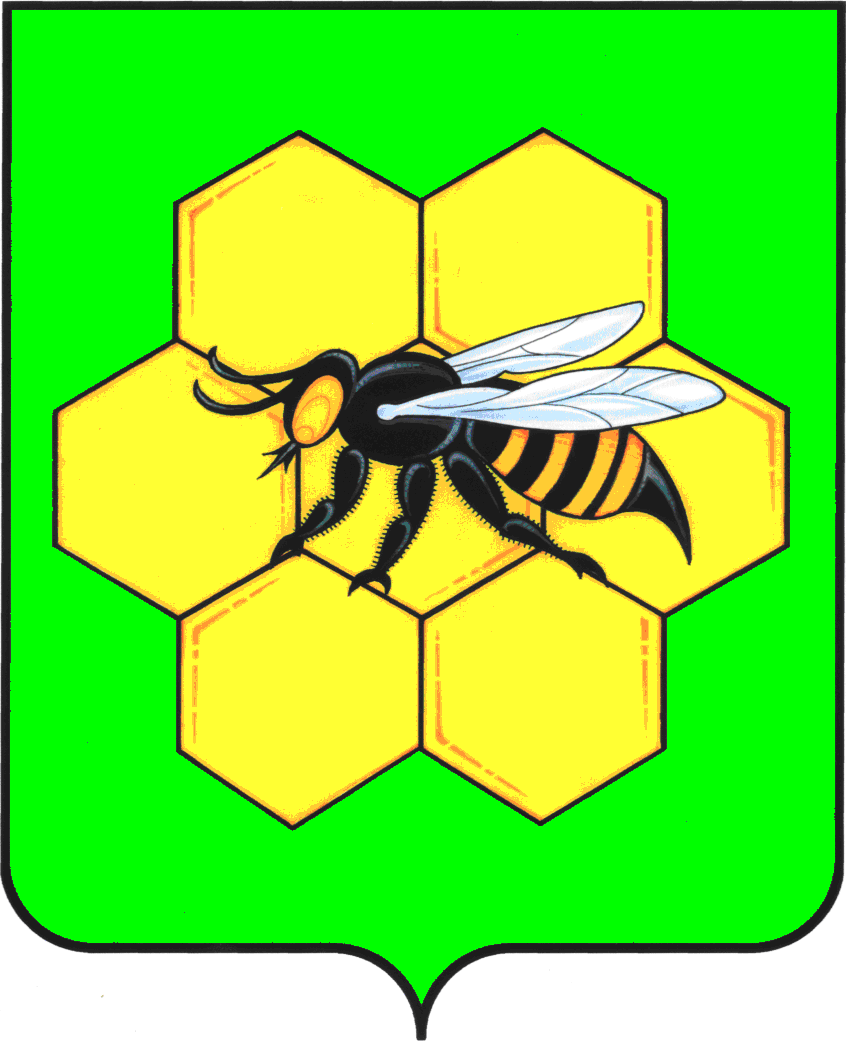 АДМИНИСТРАЦИЯМУНИЦИПАЛЬНОГО РАЙОНА ПЕСТРАВСКИЙСАМАРСКОЙ ОБЛАСТИПОСТАНОВЛЕНИЕот____15.12.16________________№____679_______ДолжностьДата поступления документаРосписьФ.И.ОПервый зам. Главы м.р. ПестравскийИмангулов А.В.Начальник юридического отделаСапрыкин О.В.Начальник отдела экономического развитияРязанцева Е.В.